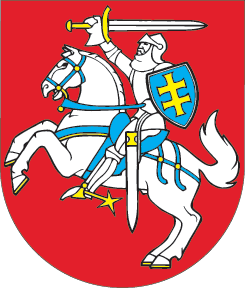 LIETUVOS RESPUBLIKOSCIVILINIO KODEKSO 6.623 STRAIPSNIO PAKEITIMOĮSTATYMAS2015 m. kovo 26 d. Nr. XII-1580Vilnius1 straipsnis. 6.623 straipsnio pakeitimasPakeisti 6.623 straipsnio 1 dalį ir ją išdėstyti taip:„1. Darbininkus, tarnautojus, studentus, mokinius jų darbo ar mokymosi metu galima apgyvendinti bendrabučiuose. Bendrabučiai yra specialiai pastatyti ar šiam tikslui įrengti gyvenamieji namai. Bendrabučių suteikimo ir naudojimosi jais tvarka nustatoma juridinių asmenų kolektyvinėse sutartyse. Organizacijose, kuriose tokia sutartis nesudaroma, ši tvarka nustatoma administracijos ir darbuotojų susitarimu, o švietimo įstaigų, mokslo ir studijų institucijose šių įstaigų ir institucijų valdymo organų sprendimu.“Skelbiu šį Lietuvos Respublikos Seimo priimtą įstatymą.Respublikos Prezidentė	Dalia Grybauskaitė